The Eatwell Guide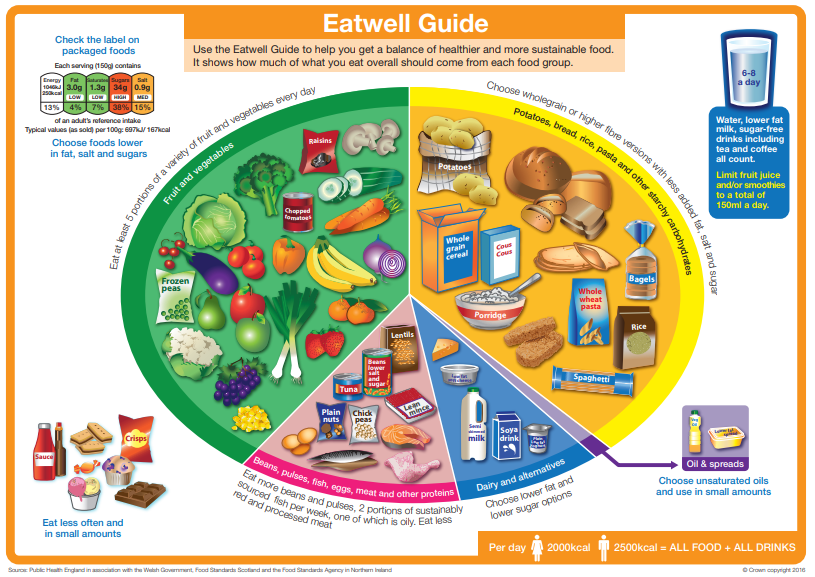 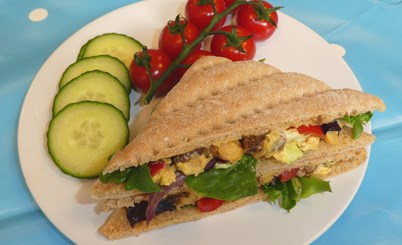 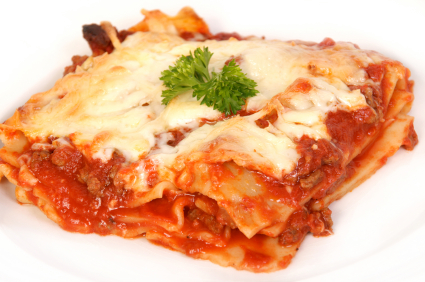 